Publicado en Madrid el 10/07/2015 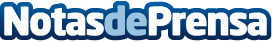 EUDE Business School entrega 3 Becas Honoríficas del 100% a El SaladoLa Escuela de Negocios EUDE, a través de su fundación, ofrece a la Fundación Semana tres Becas Honoríficas del 100% para tres mujeres de El SaladoDatos de contacto:Cristina GarcinuñoResponsable de Comunicación91 593 15 45Nota de prensa publicada en: https://www.notasdeprensa.es/eude-business-school-entrega-3-becas Categorias: Internacional Educación Sociedad Solidaridad y cooperación http://www.notasdeprensa.es